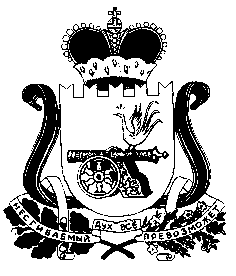 АДМИНИСТРАЦИЯ СТАБЕНСКОГО СЕЛЬСКОГО ПОСЕЛЕНИЯ СМОЛЕНСКОГО РАЙОНА СМОЛЕНСКОЙ ОБЛАСТИП О С Т А Н О В Л Е Н И Еот «7» октября 2020 года                                                                                 № 71В связи с произошедшими кадровыми изменениями, в целях уточнения состава комиссии по соблюдению требований к служебному поведению муниципальных служащих администрации Стабенского сельского поселения Смоленского района Смоленской области и урегулированию конфликта интересов, утвержденного постановлением администрации Стабенского сельского поселения Смоленского района Смоленской области от 29.12.15 № 118   АДМИНИСТРАЦИЯ СТАБЕНСКОГО СЕЛЬСКОГО ПОСЕЛЕНИЯ СМОЛЕНСКОГО РАЙОНА СМОЛЕНСКОЙ ОБЛАСТИ ПОСТАНОВЛЯЕТ:Внести изменение в постановление от 29.12.2015 № 118 «Об утверждении Положения о комиссии по соблюдению требований к служебному поведению муниципальных служащих администрации Стабенского сельского поселения Смоленского района Смоленской области и урегулированию конфликта интересов», изложив приложение №2 в новой редакции согласно приложению, к настоящему постановлению.Настоящее постановление вступает в силу с момента подписания.Контроль за исполнением настоящего постановления оставляю за собой.Исполняющий полномочияГлавы муниципального образованияСтабенского сельского поселенияСмоленского района Смоленской области                              В.П.ГавриченковаПриложениек постановлению администрацииСтабенского сельского поселенияСмоленского района Смоленской областиот 07.10.2020 г.  № 71СОСТАВкомиссии по соблюдению требований к служебному поведениюмуниципальных служащих администрации Стабенского сельского поселения Смоленского района Смоленской области и урегулированию конфликта интересовО внесении изменений в Положение о комиссии по соблюдению требований к служебному поведению муниципальных служащих администрации Стабенского сельского поселения Смоленского района Смоленской области и урегулированию конфликта интересов, утвержденное постановлением от 29.12.15 № 118  Председатель комиссии:Чекрыжов Д.С.Глава муниципального образования Стабенского сельского поселения Смоленского района Смоленской областиЗаместитель председателя комиссии:Гавриченкова В.П.Главный специалист администрации Стабенского сельского поселения Смоленского района Смоленской областиСекретарь комиссии:Байкова О.Б.Специалист I категории администрации Стабенского сельского поселения Смоленского района Смоленской областиЧлены комиссии:Филипенкова Е.В.Специалист I категории администрации Стабенского сельского поселения Смоленского района Смоленской областиКлинкова М.В.Старший-менеджер - главный бухгалтер администрации Стабенского сельского поселения Смоленского района Смоленской областиТерехович М.В.Менеджер-бухгалтер Стабенского сельского поселения Смоленского района Смоленской областиДенисова М.В.Инспектор ВУСПрохоров Юрий ВитальевичКонсультант отдела по профилактике коррупционных правонарушений Аппарата Администрации Смоленской области